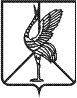 Совет городского поселения «Шерловогорское»РЕШЕНИЕ    19 декабря 2017 года                                                                   № 79поселок городского типа Шерловая ГораОб установлении предельных уровней тарифов на услуги, оказываемые предприятием ООО «Эксплуатационник - ремонтник» на территории городского поселения «Шерловогорское» на 2018 год        В соответствии со ст. 156 Жилищного кодекса Российской Федерации, пунктом 11 главы II Правил содержания общего имущества в многоквартирном доме, утвержденных Постановлением Правительства РФ от 13 августа 2006 г. № 491, п. 5 ч. 1 ст. 10 Устава городского поселения «Шерловогорское» от 09.09.2014 г. № 172, Совет городского поселения «Шерловогорское» решил:1. Установить   и ввести в действие с 01 января 2018 года с календарной разбивкой предельные уровни тарифов на услуги, оказываемые населению, бюджетным и прочим потребителям предприятием ООО «Эксплуатационник-ремонтник» (приложение).           2. Решение вступает в силу на следующий день после дня его официального опубликования (обнародования), распространяется на правоотношения с 01.01.2018 г.         3. Решение разместить (опубликовать) на официальном сайте городского поселения «Шерловогорское» в информационно-телекоммуникационной сети «Интернет» (шерловогорское.рф) и в газете «Вестник городского поселения «Шерловогорское».Глава городского поселения «Шерловогорское»                           А.В. Панин                                                                                                       Приложение                                                                                     к Решению Совета городского                                                                                   поселения «Шерловогорское»                                                                                                                                                                       от 19 декабря 2017 г. № 79Предельные уровни тарифов на услуги, оказываемые предприятием  ООО «Эксплуатационник – ремонтник» на территории городского поселения «Шерловогорское» на 2018 г.В связи с применением предприятием упрощенной системы налогообложения тариф является конечным.№п/пНаименование услуги ЖКХТарифы, руб. /м³Тарифы, руб. /м³№п/пНаименование услуги ЖКХПериод с 01.01.2018 г. по2018 г.Период с 01.07.2018 г. по 01.01.2019 г.     Сбор и вывоз твердых бытовых отходов     Сбор и вывоз твердых бытовых отходов     Сбор и вывоз твердых бытовых отходов     Сбор и вывоз твердых бытовых отходов1Население305,21318,952Бюджетные потребители305,21318,953Прочие потребители305,21318,95